Tweet by Israeli Ambassador to the United Nations in Geneva Meirav Eilon Shahar Regarding the U.N. “Commission of Inquiry” on IsraelJuly 28, 2022https://twitter.com/MeiravEShahar/status/1552682245533605890 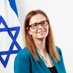 Meirav Eilon Shahar @MeiravEShaharI've just sent a letter to @UN_HRCPresident officially asking for the resignation of Miloon Kothari following his recent antisemitic comments. All 3 Commissioners should never have been appointed. This CoI must be disbanded! There is no place for antisemitism at the UN!